Supplementary Fig. 3. Alpha diversity, shown here as outcome of analysis of similarity between groups on phylogenetic diversity (PD) whole tree and principal component analysis plots. Representation did not differ among the infected decompensated cirrhosis group who survived or died during same admission or on overall follow-up.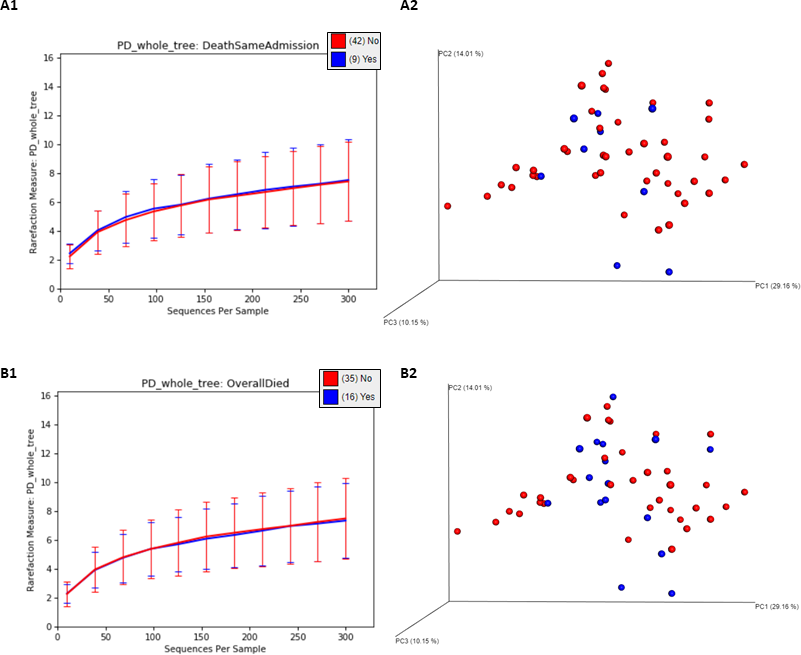 